КИЇВСЬКА МІСЬКА РАДА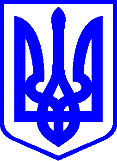 IІ сесія IХ скликанняРІШЕННЯ______________ № ______________					                         ПРОЄКТ	Відповідно до ст.54 Конституції України, ст.26 Закону України «Про місцеве самоврядування в України», ст.19 Закону України «Про статус депутатів місцевих рад», ст.ст. 1, 10 Закону України «Про охорону культурної спадщини», а також ст.22 Закону України «Про столицю України – місто-герой Київ», зважаючи на необхідність вжиття заходів з метою захисту об’єктів монументального мистецтва, Київська міська рада:ВИРІШИЛА:	1. Доручити Департаменту охорони культурної спадщини виконавчого органу Київської міської ради (Київської міської державної адміністрації):	1.1. узагальнити інформацію про твори монументального мистецтва у місті Києві, створивши їх перелік із зазначенням назви, автора роботи, адреси розташування, року створення та фотофіксації;	1.2. затвердити перелік передбачений пп.1.1. шляхом подання відповідного проєкту рішення Київської міської ради протягом 6 місяців з дня набрання чинності даним рішенням;	1.3. розробити та затвердити порядок утримання творів монументального мистецтва у місті Києві протягом 6 місяців з дня набрання чинності даним рішенням;	1.4. сформувати та подати пропозиції щодо виділення коштів з міського бюджету м. Києва для проведення ремонтно-реставраційних робіт творів монументального мистецтва у місті Києві, які перебувають у незадовільному стані.	2. Департаменту містобудування та архітектури виконавчого органу Київської міської ради (Київської міської державної адміністрації), Департа-менту з питань державного архітектурно-будівельного контролю міста Києва виконавчого органу Київської міської ради (Київської міської державної адміністрації), Департаменту охорони культурної спадщини виконавчого органу Київської міської ради (Київської міської державної     адміністрації), а також районним в місті Києві державним адміністраціям при здійсненні повноважень щодо надання вихідних даних, дозвільних документів, контролю за виконанням будівельних робіт на території м.Києва  керуватися у роботі переліком творів монументального мистецтва, передбаченим пп.1.1. даного рішення, з метою їх захисту та збереження, а також для уникнення їх пошкоджень та руйнувань.	3. Замовникам будівництва та підрядним організаціям при виконанні будівельних робіт, ремонтів, капітальних ремонтів, реконструкцій на об’єктах, де розташовані твори монументального мистецтва, що включені до переліку, передбаченого пп.1.1., дозволяється проведення робіт зазначених об’єктів із збереженням чи перенесенням об’єктів монументального мистецтва, з попереднім отриманням погодження Департаменту охорони культурної спадщини виконавчого органу Київської міської ради (Київської міської державної адміністрації).4. Контроль за виконанням даного рішення покласти на Постійну комісію Київської міської ради з питань збереження та захисту культурної спадщини.
Київський міський голова                                                        Віталій КЛИЧКОПро заходи щодо збереження творів монументального мистецтва у місті Києві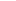 ПОДАННЯ:Депутатка Київської міської ради Ксенія СЕМЕНОВАПОГОДЖЕНО:Постійна комісія Київської міської ради з питань збереження та захисту культурної спадщиниГолова Ярослав ФЕДОРЕНКОСекретар Інна ЯРМОЛЕНКОПостійна комісія Київської міської ради з питань архітектури, містопланування та земельних відносинГолова Михайло ТерентьєвСекретар Юрій ФЕДОРЕНКОНачальник управління правового забезпечення діяльності Київської міської радиВалентина ПОЛОЖИШНИК